ГОСУДАРСТВЕННОЕ   БЮДЖЕТНОЕ   ОБРАЗОВАТЕЛЬНОЕ  УЧРЕЖДЕНИЕ  ПРОФЕССИОНАЛЬНОГО  ОБРАЗОВАНИЯ  ГОРОДА  СЕВАСТОПОЛЯ«СЕВАСТОПОЛЬСКИЙ  ПРОМЫШЛЕННО – ТЕХНОЛОГИЧЕСКИЙ  КОЛЛЕДЖ  ИМЕНИ МАРШАЛА  ИНЖЕНЕРНЫХ  ВОЙСК   А.В.ГЕЛОВАНИ»Сценарий классного часаТема: «Скажем нет наркотикам»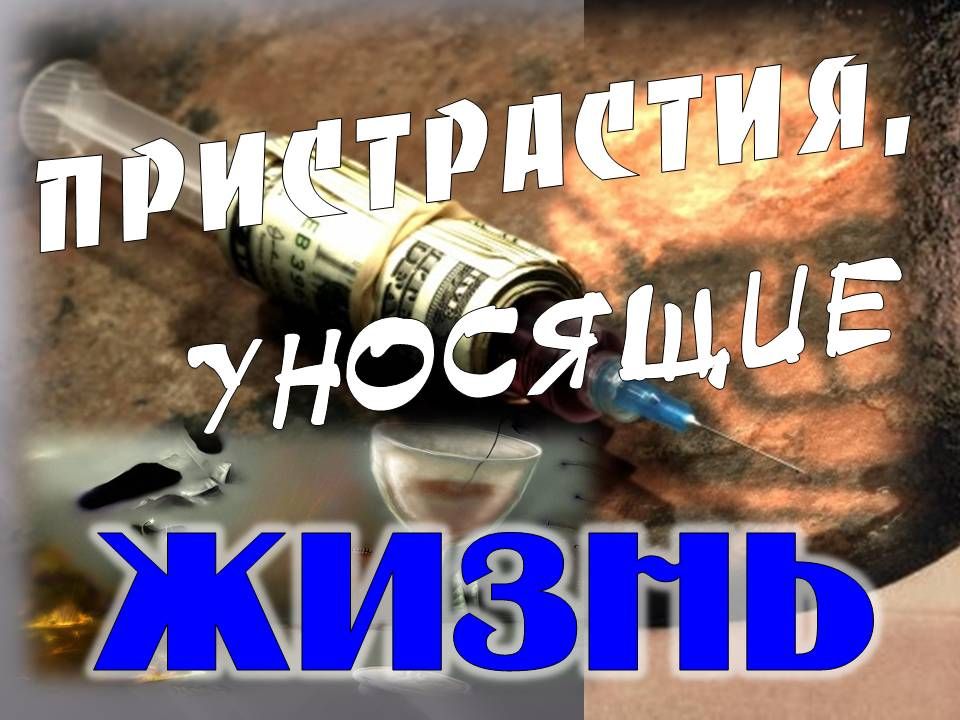  Группа 4 ПК ¾ , классный руководитель Исмаилова Э.О. Севастополь2020 гЦельФормировать отрицательное отношение к наркотическим веществам; помочь осознать масштабы вреда наркотиков для здоровья человека.Предварительная подготовкаУчащимся предлагается найти материал по заданной теме
(статьи в периодике, информация из медицинской литературы
и т. д.) и подготовить доклады.Изготовление учащимися презентации на тему классного часа.Технические средства:- компьютер- мультимедийный проектор, экран Эпиграф (на экране)Трудно себе представить то благотворное изменение, которое произошло бы во всей жизни людской, если бы люди перестали одурманивать и отравлять себя водкой, вином, табаком и опиумом. (Л.Н. Толстой)Ход классного часаВступительное слово классного руководителяНаркомания поражает всех – и состоятельных, и бедных, и мужчин, и женщин, и рабочих, и служащих офиса, и зрелых людей, и совсем еще детей. Вред наркотиков – предмет многочисленной художественной и популярной литературы, основа для фильмов и тема для крупных интернет-ресурсов. Однако, несмотря на широкую распространенность и доступность столь ужасающей информации, подростки и молодежь вновь и вновь попадаются на удочку этой страшной болезни – наркотической зависимости. Пробуя тот или иной наркотик, люди ищут легкого удовольствия, пытаются заместить «кайфом» необходимость работать над собой, решать насущные проблемы. А порой человек просто говорит себе: «Я только попробую – и все!» и совершает ошибку – ошибку, ведущую к потере свободы, здоровья, настоящей человеческой радости и самой жизни.В чем же состоит разрушающее действие наркотических средств? При всем своем разнообразии наркотики имеют ряд общих свойств, влияющих на здоровье и течение жизни.Почему подростки начинают употреблять наркотики?Анализ причин, по которым подростки начинают употреблять наркотики (на основе опроса людей, которые употребляют, и которые бросили наркотики).1. Хотел выглядеть старше и круче в глазах друзей, и я считал, что разок-другой попробую и брошу, ведь я сильный, но остановиться не смог.(37%)2. Было очень интересно получить новые ощущения, так как почти все друзья говорили, что это модно, круто, стильно и тем более не вредно, то есть совсем не так, как говорят взрослые.(34%)3. Были проблемы в жизни, а товарищи говорили, что наркотики помогут решить проблемы, и то, что они не вредны.(15%)4. Не было цели в жизни, и к тому же родители давали много денег, которые я не знал куда тратить, в общем, скука, безделье, наркотики.(3%)5. Компании, криминал, чувство страха (могут убить, посадить), и после алкоголь и наркотики, надо было уйти из реальности.(11%)Резюме: на вопрос: Если бы вы с самого начала знали, что на самом деле представляет наркотик, вы попробовали бы? На, что 98 процентов ответило: НЕТ!Опрошено было 100 человек.(16 человек из нарконона, 84 городских)
II. Ролевые игры с классом  Упражнение «Мешок наркомана»
Цель: Вхождение в тему «Наркомания». Сенсибилизация восприятия органами чувств. Развитие творческих способностей. Самовыражение.

Материал: мешок или пакет, платки для завязывания глаз, различные предметы: солнечные очки, пивная бутылка, тряпка, шприц, перчатки, презерватив, сигареты, упаковка таблеток, шляпа и многое другое.

Участникам тренинга завязывают глаза. Затем им подносят мешок, и они вынимают из него один или несколько предметов. В больших группах можно образовывать пары: один подносит мешочек, а другой с завязанными глазами вынимает предмет. Далее один из участников выбирает несколько предметов. Те участники тренинга, у которых завязаны глаза, должны ощупать предметы. Ощупав, рассказать о своих ассоциациях и о том, какое отношение этот предмет может иметь к наркомании.

Вариант: Участники тренинга выбирают по одному предмету из мешка. Затем образуют малые группы. С имеющимися предметами проводится ролевая игра по данной теме.
Упражнение «Модели ролевых ситуаций»
Цель: Научиться делать правильный выбор (принимать решения) и нести за него ответственность. Разработать новые модели поведения в сложных ситуациях.Проведение
Перед началом моделирования ситуации, участников тренинга нужно предупредить, чтобы они отмечали в своих записях то, что помогает и то, что мешает человеку решить эту ситуацию. Самым подходящим будет такой отказ, который позволит сохранить отношения со знакомым и не поддаться соблазну. Выбор модели поведения делается исходя из взвешивания положительных и отрицательных последствий каждого из возможных вариантов. Выбирается тот вариант, который имеет наименьшее количество отрицательных и наибольшее количество положительных последствий.
Например:1 вариант: соглашусь и выкурю «косяк». Что положительного, что отрицательного?2 вариант: скажу «нет» и уйду;3 вариант: отчитаю товарища и расскажу его родителям. Что положительного, что отрицательного?Примеры ситуаций   1.Семен – новичок в школе. Чувствует себя стеснительно, еще не нашел себе друзей. По дороге в школу встретил двух неформальных лидеров класса – Васю и Пашу. Они пригласили его пойти к Паше домой и выпить спиртного. Убеждают Семена, что об этом никто никогда не узнает. Туда же еще придут девочки, и они хорошо «оторвутся». Как поступить в этом случае Семену?  2.Вы вместе со своей подругой находитесь на празднике у своего знакомого. Выпили немного шампанского, все болтают, веселятся. Один из парней говорит, что шампанского было недостаточно, достает еще три литровые бутылки водки и активно начинает предлагать всем выпить. Ваша подруга водку не пьет, а вы выпили рюмку. Затем еще одну. Подруга просит вас больше не пить, но вокруг все уговаривают: «Ты что, как не мужчина, давай еще одну..?» Ваши действия.  3.Вы собираетесь в клуб. Раньше в клубах вы чувствовали себя неловко и смущенно, особенно когда приглашали девушку танцевать. В этот раз друзья предлагают вам самый «действенный» рецепт от нерешительности – выпить водки. Как вы себя поведете?  4.Однажды в школьном туалете старший по возрасту ученик протянул вам сигарету с предложением попробовать, но вы отказались. Тогда он начал высмеивать вас, говоря, что вы еще малы, не доросли, что вы «маменькин сынишка». Вам очень обидно еще и из-за того, что рядом стоят значимые, авторитетные ребята. Что Вы будете делать в этой ситуации?  5.Вы приехали на лето к своим родственникам в деревню на каникулы и вас взяли на рыбалку с ночевкой. Вечером за ухой ваш дядя открыл бутылку водки, выпил вместе с другом, через некоторое время он снова налил себе, другу, а третий стакан протянул вам. Сказав: «Бери, не бойся. Никто не узнает. Я, твой дядя, разрешаю тебе немного попробовать, тем более что ты замерз и тебе будет теплее...»Вот примеры, как можно отказаться от пробы наркотика. 
1. Сказать, что запах препарата плохо действует на тебя или не нравится его цвет. 
2. Отказать с извинением, т. е. назвать весомую причину, почему ты этого не сделаешь. Например: «У меня сегодня важная встреча», «Я поддерживаю спортивную форму», «У меня аллергия на препарат» и т. д. Упражнение «Интервью с партнером»
Цель: Определить уровень знаний о проблемах наркомании и направленность интересов. Создать основу для заключительной групповой дискуссии.

Материалы: анкеты, ручки, доска или плакат.

Участники тренинга делятся на группы по два человека и берут друг у друга интервью при помощи подготовленной заранее анкеты. Интервью необходимо проводить так, чтобы не мешать остальным участникам тренинга. Каждый интервьюер представляет результаты своей группе. Он записывает их на доске или плакате. После чего, пользуясь полученными данными, члены группы могут определить, какими темами они хотели бы заниматься.
Варианты вопросовКакие ассоциации приходят Вам в голову, в момент, когда вы слышите слова «наркомания»?Вспомните свои чувства, которые Вы испытываете по этому поводу.Какие именно зависимости и наркотики Вы знаете?Как Вы считаете, по каким причинам человек становится наркоманом?Как Вы считаете, такие зависимости как наркомания в вашей жизни?Возникли ли у Вас вопросы в связи с сегодняшней темой, которые вы хотели бы обсудить в группе?III.Работа по карточкам  в группеНа карточках описаны ситуации, каждый ученик должен ответить, как он будет действовать в них. 
Задание 1: ты находишься в компании курящих наркотик ребят. 
Задание 2: ты на вечеринке и видишь, что присутствующая компания решила попробовать наркотик. 
Задание 3: ты на дне рождения, в качестве одного из развлечений — сигарета с наркотиком. Задание 4: ты в ночном клубе и видишь, как сбывают наркотикIV. Доклад ученика  «Наркомания и преступность.»
Преступность тесно связана с распространением наркотиков. Наркомафия является одной из главных причин бурного развития наркомании, в том числе и в России. Продажа и производство наркотиков являются самым прибыльным бизнесом. Розничная цена наркотиков превышает его себестоимость в несколько тысяч раз. Доходы от торговли наркотиками превышают доходы от торговли нефтью и чуть уступают доходам от торговли оружием. 
В России наркорынок поделен между преступными группировками из России, бывших союзных республик, а также Нигерии, Китая и других стран Азии. 
Китайская наркомафия — самая скрытная в России. Она очень структурирована, и в нее трудно внедриться. Нигерийская наркомафия состоит из иностранных студентов, которые учатся в столичных вузах. Эта организация первой начала приобщать к наркотикам школьников и студентов. В школах и вузах страны раздавались бесплатные «пробные» дозы. Через месяц таким способом был организован огромный рынок сбыта наркотиков, состоящий, в основном, из молодых людей. 
В настоящее время наркотики поступают в Россию через южную и восточную границы. На территорию России наркотики доставляются в основном курьерами на поездах, поскольку в аэропортах довольно жесткий контроль. 
В некоторых странах наркомафия управляет государством, например в Латинской Америке, или имеет свои армии (Афганистан и страны Юго-Восточной Азии). 
Молодое поколение все больше вовлекается в этот криминальный мир, становится его активным участником — клиентом и торговцем. Все происходит именно так, как показывают в кинофильмах о наркомафии. 
Криминальный мир внушает молодым людям мнение, что нет ничего страшного в том, чтобы выкурить «косячок» на перемене, это совершенно безвредно, не вызывает зависимости. Криминальными структурами порождается множество мифов, чтобы не отпугнуть молодых легкомысленных людей от своего товара. 
В ночных клубах, которые открыты для всей молодежи. в том числе и старшеклассников, легкодоступными являются все виды наркотических веществ. Особенно популярны препараты типа «экстази» в виде таблеток, жвачек, так называемой «энергетической воды», марок, наклеек и т. д. Доброжелатели предлагают способ освобождения от комплексов, робости, скованности и т. д. При этом они не называют предлагаемое средство наркотиком: «Ну что ты, какой же это наркотик! Это совершенно безопасно! И никаких последствий!» Робкие, закомплексованные подростки пробуют и преображаются. Все кажется замечательным, и сам я такой замечательный! Да и похмелья на следующий день почти нет. И «друзья» тут как тут: «Вот видишь, а ты боялся!» С этого момента страх перед наркотиками у подростка пропадает. 
Вы давно уже стали объектом охоты наркодельцов, которые стремятся за ваш счет заработать много денег, а на ваше душевное состояние им наплевать. .         V. Беседа  Преподаватель спрашивает, знают ли ученики людей, употребляющих наркотики, и каковы их впечатления от этих людей. 
Обычно люди, предлагающие попробовать наркотик, сами являются наркоманами, причем с сильной зависимостью, хотя и скрывают это. 
Наркоманов можно отличить в толпе по внешнему виду: 
1) всегда носят одежду с длинными рукавами, независимо от погоды; 
2) слишком сужены или слишком расширены зрачки, независимо от падающего освещения; 
3) отрешенность во взгляде; 
4) отекшие кисти рук; 
5) сутулость; 
6) темные или обломанные зубы; 
7) растянутая речь; 
8) замедленные движения; 
9) раздражительность, вспыльчивость, резкость; 
10) непочтительность в разговоре; 
11) если он был в гостях, в доме могут пропасть вещи, деньги. 
Эти признаки не универсальны и могут отсутствовать у наркоманов с маленьким стажем. 
Преподаватель предлагает ребятам сказать, по каким признакам можно узнать наркомана в общественном месте (в гостях, на вечеринке, в клубе и т. д.). Далее преподаватель и ребята вместе обсуждают, как наркоманы ищут знакомств с новыми людьми. Если ученики не могут ответить на вопрос, учитель помогает им. Он подчеркивает, что наркоман стремится к общению, к расширению круга своих знакомств. Часто он старается познакомиться с друзьями того, кого уже знает. Во время знакомства он сразу же пытается увлечь человека своей персоной, используя для этого различные способы. Так, они могут иметь яркую, необычную внешность, одежду, интересы или хобби (например, известный фотограф, блогер или начинающий режиссер). Они проявляют интерес к своему новому знакомому, расспрашивая про его жизнь, увлечения и т. д. 
Затем учитель спрашивает школьников, зачем, как они думают, наркоман стремится к расширению круга своего общения. 
Ловушки для молодежи 
1. Везде говорят о наркотиках, друзья уже попробовали. Это считается престижным, это «классно». Друзья назовут «слабаком», если откажешься попробовать. Но при этом никто не скажет, что очень скоро ты будешь зависеть от наркотика. Чаще всего друзья предлагают попробовать наркотик, потому что сами уже попали в зависимость и не хотят находиться в этом состоянии 
в одиночку. Такой человек не хочет быть единственным, кто попал в беду, но постарается потянуть за собой и других. 
2. «Проблемы одолели? Хочешь найти выход? Не тормози! Попробуй, растворись и забудь все!» При этом приятели не скажут, что ты не просто забудешь проблемы, но станешь забывать все, что знал. А проблем прибавится — тебе постоянно будут нужны деньги для следующей дозы. Ради этого ты пойдешь на преступление. Тебе будет действительно все безразлично, даже то, что ты можешь заразиться СПИДом, да и вообще больше 10 лет не проживешь. 
3. «Это весело и совсем не страшно!» Наркотики школьникам, как правило, предлагаются не в грязном подвале, а на веселом шумном танцполе, возле школы, когда не хочется идти на скучный урок или завалил экзамен, на вечеринке, в уютной атмосфере, где так удобно расположиться вместе с друзьями на диванчике и оттянуться. Но при этом никто никогда не напомнит о последствиях: страхи, тревога, конфликты с окружающими, депрессия, проституция, насилие, слабость перед жизненными обстоятельствами, рак легких, СПИД, передозировка, смерть. VI  Презентация Наркомания 
VII. Подведение итогов классного часа
Мы все встречаемся со сложностями в жизни, ищем удовлетворенности, счастья. Но прежде чем решить, что ваше счастье и смысл жизни в наркотике, подумайте о последствиях. Помните также, что лечить наркоманию очень и очень трудно. Знайте, что на вас идет охота. Те, кто предлагают попробовать наркотики, не заботятся о вашем душевном состоянии, но лишь ищут жертву, которая даст им возможность быстро и много заработать. Не позволяйте себя обмануть и заманить в лабиринт, из которого можно так никогда и не найти выходИспользуемая литература1.http://www.openeyes.ru/why.html2.http://ruc.ensayoes.com/docs/index-346881.html?page=3Классный час« Имя беды – наркомания»2017 год.Имя беды – наркотикиЦель: помочь подросткам осознать пагубность зависимости от психоактивных веществ и ее последствия, дать учащимся представление о наркомании как о факторе, разрушающем здоровье, формировать у учащихся стойкое неприятие к наркотикам, ознакомить с уголовной ответственностью в области наркомании, формировать жизненные навыков, умение сказать “нет”.

1. Историческая справка.
2. Влияние наркотиков на организм человека.
3. Свойства наркомании.
4. Классификация наркотиков.
5. Опасность и вред наркотиков.
6. Уголовная ответственность.7.Формирование жизненных навыков
8. Анкета( Слайд №1)Даётся жизнь один лишь разИ мой ты выслушай наказ;Прекрасна жизнь, вкушай еёИ жизнь- игра сыграй в неё.Богатство- жизнь, её беречь,Лелеять надо. Горьких встреч,Быть может, ты не избежишь,Но, коль ты жизнью дорожишь,Превозмогай все на пути.И шанса жить не погуби!И тайна- жизнь её познай.И жизнь как вызов принимай!Твори её, но не теряй!Превозмогай, преодолей.И выжить всё ж сумей ,сумей!Сегодня на классном часе мы поговорим о страшной беде, которая устойчиво обосновалась в нашем обществе – это наркомания. О причинах, о влиянии наркотиков на организм человека, о свойстве наркомании, об уголовной ответственности за наркотики. Но сначала хотелось бы обратиться к истории и познакомиться с историей появления термина « наркотик». ( Слайд № 2)     I.  Появление термина «наркотики» - мифы древней Греции. (Рассказ легенды о Нарциссе) Однажды, Нарцисс, сын богини,  заблудился в густом лесу. Во время охоты, увидела его нимфа Эхо. С восторгом смотрела Эхо на стройного красавца юношу, скрытая от него лесной чащей. Протягивая руки, спешит к Нарциссу нимфа из леса, но гневно оттолкнул ее прекрасный юноша. Ушел он поспешно от нимфы и скрылся в лесу. И Нарцисс остался по-прежнему гордым и самовлюбленным, отвергнув любовь многих нимф.  Разгневалась богиня любви Афродита на то, что Нарцисс отвергает ее дары, и наказала его. Однажды весной во время охоты Нарцисс подошел к ручью и захотел напиться студеной воды. Вода его была чиста и прозрачна. Как в зеркале, отражалось в ней все вокруг. Нагнулся Нарцисс к ручью, опершись руками о камень, выступавший из воды, и отразился в ручье весь, во всей своей красе. Тут-то и настигла его кара Афродиты. В изумлении смотрит он на свое отражение в воде, и сильная любовь овладевает им. Все забыл Нарцисс: он не уходит от ручья, не отрываясь, любуется самим собой, не ест, не пьет, не спит.Покидают силы Нарцисса и чувствует он уже приближение смерти, но не может оторваться от своего отражения. Наконец, измученный, слабеющим голосом воскликнул Нарцисс, глядя на свое отражение:- Прощай!Склонилась голова Нарцисса на зеленую прибрежную траву, и мрак смерти покрыл его очи. Умер Нарцисс. Плакали в лесу нимфы, и плакала Эхо. Приготовили нимфы юному Нарциссу могилу, но когда пришли за телом юноши, то не нашли его, а на том месте, где склонилась на траву голова Нарцисса, вырос белый душистый цветок - цветок смерти; нарциссом зовут его.( Слайд № 3)Научное название — Narcissus Poeticus. Происходит от греческого слова 'narkao' — одурманивать, ошеломлять, что вероятно связано с луковицами, ядовитые свойства которых известны с глубокой древности, или может быть связано с одурманивающим запахом цветков. ( Слайд № 4)2. Влияние наркотиков на организм человека.Наркомания- это страшная беда и распространяется в России стремительно. Вот лишь некоторые цифры, свидетельствующие о масштабах и глубине поражения наркомании нашего общества:2% населения страны имеют стойкую наркотическую зависимость;За последние 10 лет наркомания среди подростков возросла в 10 раз и сегодня насчитывают более полумиллиона детей наркоманов.Кроме того один наркоман привлекает к наркотикам около 60 человек. Связано это с распространением и перепродажей наркотиков. Нигде в мире наркоманию практически не умеют лечить. Дело в том, что болезнь эта не столько телесная, сколько духовная.В чём же главная причина употребления наркотических средств?Причина эта в бездуховности, в напоминании для чего и зачем живёт человек на земле. Это происходит потому, что в массовом сознании подростков существуют ложные мировоззренческие идеи противостоящие традиционному общественному мировоззрению. И часто, идя на поводу ,у этих мифов, многие подростки либо сами попадают в среду наркоманов, либо- толкают на это своих товарищей.( Слайд № 5)Влияние наркотиков на организм человека 
          Ученые не могут еще точно установить, как наркотики с такой быстротой включаются в обмен веществ человека и становятся необходимой составной частью него. Но уже доказано, что наркотики воздействуют на центр в головном мозге, который отвечает за “поощрение”. 
       Наркотики отрицательно воздействуют на организм человека. 
Наркотики воздействуют на дыхательный центр , который отвечает за количество кислорода в крови, не реагируют на углекислый газ и происходит кислородное голодание организма. Наркоманы часто умирают от паралича дыхательного центра в результате передозировки.
         Наркотики способствуют угнетению сосудодвигательного центра, а вследствие этого снижению кровяного давления и замедлению пульса. По этой причине ухудшаются функции сердечно-сосудистой системы, и весь организм дряхлеет, как в старости.
         Наркотики угнетают механизмы регуляции пищеварения, у наркоманов притупляются все вкусовые и обонятельные ощущения, снижается аппетит. Пища не в полной мере переваривается и не усваивается. Наркоманы обрекают себя на хроническое голодание и имеют дефицит веса. И все это время в организме происходят процессы гниения и разложения.
У наркоманов обычно не бывает детей, а среди родившихся часты случаи уродств. ( Слайд № 6)3. Свойства наркомании
        Наркотические вещества, попадая во внутреннюю среду организма, оказывают сильнейшее воздействие, прежде всего на головной мозг. С течением времени у человека появляются психическая, физическая зависимости и изменение чувствительности к наркотику.
       Быстрое привыкание к наркотическим веществам имеет свою специфику. Развитие психической зависимости от наркотика определяется воздействием на зоны поощрения, при которых возникают положительные эмоциональные состояния. Таким образом, употребление наркотика становится наиглавнейшим стимулом в получении положительных эмоций, а при отсутствии наркотика человек чувствует психологический дискомфорт.
     Механизмы формирования физической зависимости от наркотиков до конца еще не ясны. Есть предположения, что они включаются в обменные процессы как необходимый и самостоятельный элемент на уровне регуляции функций жизнедеятельности организма. В процессе развития болезни происходит постепенное привыкание к наркотику. Он уже не вызывает того состояния, которое было в начале. Появляется состояние “ломки” или абсистентный синдром. ( Слайд № 7)Состояние наркомании характеризуется тремя свойствами:

1. Непреодолимое желание или потребность продолжать принимать наркотики и доставать их любыми способами.
2. Стремление увеличивать дозы.
3. Зависимость психического, а иногда и физического характера от воздействия наркотиков.

.
4. Классификация наркотиков ( Слайд № 8)
Существует несколько видов наркотиков:

  Опиаты  Кокаин 
  Гашиш (гашиш, марихуана).
  Галлюциногены (ЛСД)
  Антидепрессанты (снотворно – седативные средства).
  Стимулянты (Амфетамин, “экстази”).Это далеко не все виды наркотиков, но сколько бы групп не выделили,  все они  приводят к поражению печени, сердечно-сосудистой и дыхательной систем, к тяжелому поражению мозга, вызывают возбужденное состояние, замедленную реакцию, сухость рта галлюцинации; приводят к психозам, к ухудшению памяти, к онкологическим заболеваниям, депрессиям, паранойям.5. Опасность и вред наркотиков. ( Слайд № 9)В редакцию одной из газет пришло письмо матери, дочь которой стала наркоманкой. Послушайте его очень внимательно, стараясь не пропустить ни одного слова.Обсуждение статьи   « ...И тогда я попросила оставить дочь в тюрьме»(чтение и обсуждение письма)Монолог отчаявшейся материКак поверить в то, что собственный ребенок готов предать тебя в любую минуту? Что его обещания не стоят ломаного гроша? Но именно с этим придется жить дальше, если твой ребенок – наркоман.Наверное, вы меня не поймете. Я сама себя не понимаю. Звоню адвокату, умоляю вытащить дочь из тюрьмы, а через пять минут вновь набираю его номер и говорю: пусть оставит все как есть. Если бы я попросила, ей дали бы условное наказание. Но я не попросила…
       Почему именно на ее пути встретился этот бандит? Как она могла в него влюбиться? Грязный, необразованный, грубый. Один раз избил, второй. А она все равно, как собачонка, преданно за ним бежит. И это наша Анька! Гордячка, маленькая принцесса, как называли ее когда-то. Куда все делось? Единственный ребенок. Веселая, искренняя, добрая. И училась хорошо. За что было ее наказывать. Аня на их фоне одноклассниц была яркой звездой. Только у всех у них судьбы сложились вполне благополучно, а наша Аня летит под откос. Вернее, уже улетела. 
       Когда в их компании появился Борис, его хамство они приняли за силу, а потусторонний бред – за ум. Потом мы переехали в Москву. Анечка тогда перешла в десятый, и я думала, что новое столичное окружение затмит ее питерского кавалера. Но он стал приезжать к нам каждую неделю. Сразу после школы заговорили о свадьбе. Жить у нас молодые не захотели, решили вернуться в Питер к его матери. Поначалу приезжали к нам каждую неделю, потом все реже и реже. Однажды мы сами нагрянули к ним в гости.             То что нам рассказали, казалось бредом.
Машину, которую мы подарили на свадьбу, продали, Аня пришла на работу под сильным “кайфом”, и ее уволили. Борис вообще не работал. Все наши переводы уходили на героин, а жили они втроем на жалкую зарплату матери Бориса. Потом четыре года нескончаемого кошмара. Лечить ее одну не имело смысла. Положили обоих. Вышли они как будто другими людьми. Строили планы на будущее и так здраво рассуждали, что мы поверили. Дочь устроилась на работу, Борис свое дело открыл. Вскоре у него и деньги появились. Уверял, что торгует. Мы думали, куртками или сигаретами. Оказалось, наркотиками. И Аню втянул.
Поймали их, когда они, вкатив себе по дозе, пытались продать кому-то эту отраву. Потом бесконечны клиники, лечения – все напрасно. Она срывалась вновь и вновь. Я поняла, что верить наркоманам нельзя никогда. Их обещания ничего не стоят, а идеальное поведение в прошлом не имеет никакого отношения к настоящему. Теперь у них другая мораль. И вот с осознанием всего этого и предстояло мне жить. Очень трудно смириться с тем, что все моральные ценности испарились как дым, что самый близкий человек,  готов предать тебя в любой момент.
       Перестали давать деньги. Но это оказалось бесполезным. Выпрашивала дозу в долг. Потом ей начинали звонить, угрожать. Она плакала, умоляла нас расплатиться, клялась никогда больше не подходить к торговцам. И мы в очередной раз попадались на уловку. Расплачивались, чтобы ее не искалечили, а она через несколько дней снова брала в долг... 
Однажды возвращаюсь с работы, вижу – у подъезда “скорая”. Ну, думаю, к нам. И точно. Дочери нет, около мужа врачи – микроинфаркт. К тому времени из своей квартиры дочь уже все что можно вынесла. Одежду продала. Борис в тюрьме сидел за разбой. Мы по очереди дежурили, не спускали с нее глаз ни на минуту. Накануне ночью она, засунув за пазуху элетрочайник, пыталась выскользнуть за дверь, но отец не дал, и она кинулась на него с ножом.
Когда я утром уходила, она еще спала. Проснувшись, стала требовать у отца денег. Он, естественно, отказал. Плакала, грозилась выброситься из окна. Отцу стало плохо, она будто бы опомнилась, дала ему лекарство. Пока он его пил, схватила его пиджак с кошельком и… 
       Вечером она плакала, просила прощения, и я знала, что сейчас она совершенно искренна, и также знала, что все повторится. В блокноте телефоны и адреса диспансеров и центров уже не помещались. Завела амбарную книгу. Вот она, передо мной, вся исписанная, исчерканная. Жизнь заставила обращать внимание уже и на стоимость лечения. Мой бизнес начал приносить одни убытки. Кресло под мужем тоже закачалось. Аня совсем сорвалась. Ломки, капельницы, героин, опять ломки... Мы с мужем перестали спать, есть, вообще жить. Друзья в один голос твердили: плюньте на нее, все бесполезно. Страшно в этом признаться, но однажды я взяла грех на душу – стала просить Бога забрать ее. Представляете, мать, которая боготворила дочь, молит о ее смерти?! Или хотя бы о тюрьме. Мои молитвы были услышаны. Ее посадили. Но лучше тюрьма, чем смерть. Теперь я узнаю наркоманов за версту. Только проку от этого ноль. Дочь сидит уже семь месяцев, а я по-прежнему не знаю, что же с ней делать, когда она выйдет. Отправить опять в реабилитационный центр? Отдать в монастырь?
Нигде насильно держать не будут. Выходит, у нее одна дорога – смерть…….Заметьте, что это только одно письмо!!!! А сколько еще семей столкнулось с этой бедой…..Я не оговорилась – именно бедой. Ведь наркомания это действительно очень страшная беда.Давайте подумаем….В чём заключается опасность и вред наркомании?( Слайд № 10)Во- первых, наркоманы плохие работники.Во- вторых, наркоманы думают только лишь о наркотиках и как бы его добыть.В- третьих, из- за наркоманов происходит слишком много случаев на транспорте, в производстве, вызывая аварии.В – четвертых, создают не выносимые условия для своей семьи, лишают семью средств к существованию.В-пятых, они совершают преступления по отношению к своему потомству. Дети наркоманов имеют врожденную патологию.И наконец, наркоманы совершают правонарушения, в поисках наркотика или средств на его приобретение (воровство, грабежи). Кроме того они несут уголовную ответственность.
6. Уголовная ответственность ( Слайд № 11)
Ст. 228. Незаконные изготовление, приобретение, хранение, перевозка, пересылка либо сбыт наркотических средств или психотропных веществ- наказывается лишением свободы на срок до 3 лет.

Ст. 229. Хищение либо вымогательство наркотических средств, либо психотропных средств.- наказывается лишением свободы на срок от 3 до 15 лет.

Ст. 230. Склонение к потреблению наркотических средств или психотропных веществ.- наказывается лишением свободы на срок от 5 до 12 лет.

Ст. 231. Незаконное культивирование запрещенных к возделыванию растений, содержащих наркотические вещества -наказывается лишением свободы на срок от2 до 8 лет.Ст.234.Незаконный оборот сильно действующих или ядовитых веществ а целях сбыта – наказывается лишением свободы на срок от 3 до 8 лет. ( Слайд № 12)И помните, незнание закона , не освобождает от ответственности.7. Формирование жизненных навыков
       Очень часто среди подростков можно услышать такие выражения: есть “легкие наркотики”, “есть наркотики, которые не вызывают привыкания”, “можно курить травку, от этого ничего не будет. А так ли это? Как показали медицинские исследования, никакой принципиальной разницы между наркотическими препаратами не существует, они все изменяют обменные процессы в структурах мозга, формируя психическую зависимость. Скоро эффекты от наркотиков перестают удовлетворять, возникает физическая зависимость. Чтобы излечиться от наркомании необходимо иметь огромную силу воли. Только вопрос в том, стоило ли вообще пробовать наркотики?
Может проще сказать сразу “нет наркотикам!”, “Да! Здоровому образу жизни!”?!Игра « Скажи НЕТ»Давайте с вами на практике попробуем сказать « нет».1.На , попробуй разок, знаешь, какие глюки интересные.2.На, попробуй,  не бойся, с одного раза ничего не будет, не понравится – бросишь.3.На попробуй. Ты же сам говорил: « Все в жизни надо попробовать»4. На, сказал, что все надо попробовать, вот и пробуй!Варианты отказа:Спасибо, нет. Я знаю, что это опасно для меняСпасибо, нет. Я уже пробовал, и мне это не нравится.Спасибо, нет. Я не хочу конфликтов с родителями, учителями.Спасибо, нет. Это не в моем стиле.Спасибо, нет. Если я это сделаю я потеряю контроль над собой.Как видите не так уж и легко подобрать достойные отказы, но делая это вы формируете свои жизненный навыки. Какие именно: ( Слайд № 13)
 -  умение отказываться от рискованных предложений;
-   видеть положительные и отрицательные стороны явлений;
-   выражать правильно свои чувства;
-   развивать уверенность в себе;
 - управлять своими чувствами;
-  укреплять связи с семьей;
-  развивать критическое мышление;
-.  осознавать негативные влияние, давление и манипуляции со стороны других.Разбор жизненных ситуацийСитуация  1.  Я была на вечеринке в незнакомой компании, и меня уговорили принять наркотики. Мне стало интересно и я согласилась. Теперь я думаю : « А вдруг я уже стала наркоманка?» Ребята из той компании меня разыскивали, приходили в школу. Я вынуждена прятаться, сижу дома. ЧТО МНЕ ТЕПЕРЬ ДЕЛАТЬ?Ситуация 2. Мы дружим уже больше года. В последнее время моя девушка очень изменилась, у нее появились новые подозрительные друзья, они о чем-то шепчутся, куда-то исчезают ненадолго, а возвращаются беззаботные и веселые. Она созналась, что несколько месяцев балуется наркотиками и это ей нравится.Этой новостью я поделился с другом, у которого в прошлом году от передозировки наркотиков умер брат. Друг советует обратиться за помощью ко взрослым. Но я боюсь, что своими действиями испорчу наши отношения. КАК ПОСТУПИТЬ?Пока участники разбирают ситуации, остальным раздать анкету.      3) Анкета1.    Что такое наркомания?А) болезнь                 В) вредная привычка            С) преступление2. Почему подростки употребляют наркотики?_________________________________________________________________________________________________________________________________________________________________________3. Есть ли оправдание у тех, кто принимает наркотики?__________________________________________4. Чай, кофе, пиво – это наркотики?_________________________________________________________5. Как ты относишься к наркоманам?    А) ненавидишь.                  С) жалеешь    В) равнодушен                    Д) что-то другое6. Приведите самый сильный аргумент в пользу отказа от         наркотиков_____________________________________________________________________________________________________________________________________________________________________________________________________________________________________________________( Слайд № 14)8. ЗаключениеА в заключении, я хочу вам рассказать еще одну интересную историю: 
Притча о бабочке 
В древности жил-был один мудрец, к которому люди приходили за советом. Всем он помогал, люди ему доверяли и очень уважали его возраст, жизненный опыт и мудрость. И вот однажды один завистливый человек решил опозорить мудреца в присутствии многих людей. Завистник и хитрец придумал целый план, как это сделать: "Я поймаю бабочку и в закрытых ладонях принесу мудрецу, потом спрошу его, как он думает, живая у меня в руках бабочка или мертвая. Если мудрец скажет, что живая, я сомкну плотно ладони, раздавлю бабочку и, раскрыв руки, скажу, что наш великий мудрец ошибся. Если мудрец скажет, что бабочка мертвая, я распахну ладони, бабочка вылетит живая и невредимая и скажу, что наш великий мудрец ошибся”. Так и сделал завистник, поймал бабочку и пошел к мудрецу. Когда он спросил мудреца, какая у него в ладонях бабочка, мудрец ответил: "Все в твоих руках”. 
Так каждый человек, сделав свой выбор, сам определяет свою судьбу. …